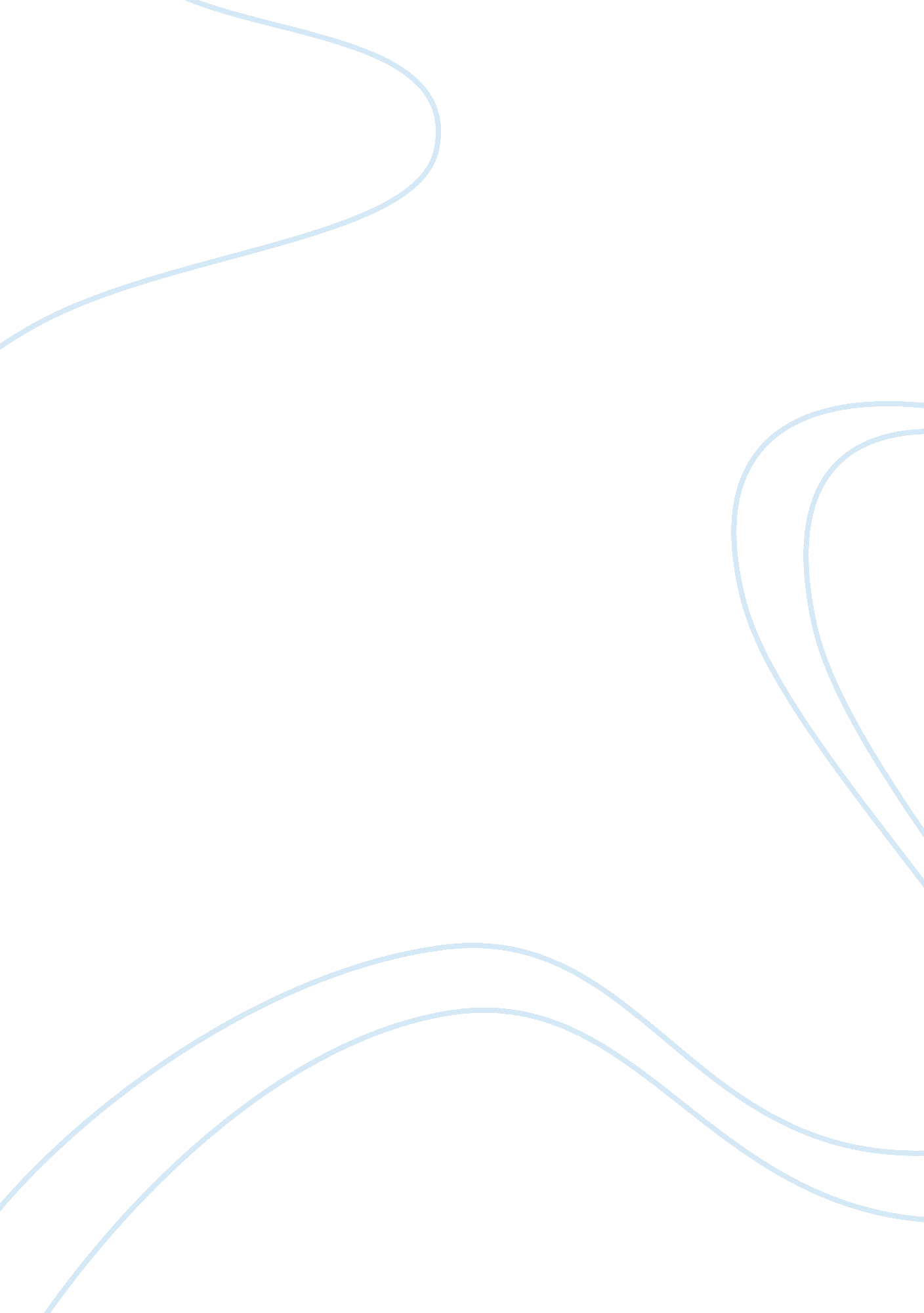 The history of supply chain business essayFinance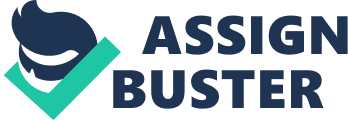 Supply concatenation is the usage of humanistic disciplines and scientific disciplines that how company transformed its natural stuff to the finished goods and so this concluding stuff so moved to consumers. In other words it is the way through which goods are transformed from its basic signifier to the terminal user. Supply concatenation besides involves the moving of services and merchandises from the provider to the client. Supply concatenation involves the all direct and indirect parties carry throughing the client ‘ s petition. Cox, 1999 ) The waies which are normally involved in this procedure are provider, maker, trader, mediators, retail merchant and client. The aim of the supply concatenation is to do it profitable and this can be done by cognizing the cardinal values of supply concatenation. Supply concatenation profitableness is besides called as supply concatenation surplus it can be achieved by dividing the net incomes likewise, it can besides be achieved through the good relation between stakeholders. The incorporate planning is the kernel of the supply concatenation direction. This includes the utile and practical planning of actions within the organisation, organisation and its clients, sellers, etc. a good supply concatenation makes everyone contented. The maps of the supply concatenation include new merchandise development, distribution, finance, selling operations and client service. This is the dynamic concatenation and besides involves the flow of information financess and merchandises between different phases. For illustration when the client wants to buy the Hewlett Packard computing machine online the supply concatenation includes, the client, HP website that takes the client order, the HP assembly works and all of the HP providers and their providers. Customer gets the information sing pricing, merchandise assortment and the merchandise handiness through the web site. After choosing the merchandise the client checks the position of order through the web site. Stages farther affect the taking up the client ‘ s order and carry throughing it. This involves a assorted flow of information and the support that takes topographic point at different phases of supply concatenation. This illustration shows that the built-in portion of the supply concatenation is client. In a procedure of bring forthing net incomes the primary intent of every house is to fulfill clients need. The supply concatenation starts by taking the order from the client and terminals by fulfilling the client for his purchase. The supply concatenation involves the motion of merchandise from the providers to the makers to the distributers so to retail merchants and eventually at the terminal to the client. ( Barratt, 2004 ) Visualizing the flow of information, financess every bit good as merchandise in both the waies of this concatenation is of import. In supply concatenation, at every phase one participant is basically involved. Actually a maker receives the stuff from different providers and so supplies it to several distributers. Customers, retail merchants, jobbers or distributers, makers and natural stuff providers are included in the phases of the supply concatenation. The basic design of the supply concatenation depends upon the client ‘ s demand and the function of the phases that are involved in carry throughing the clients need. Following are the five basic and alone constituents of the supply concatenation: Plan Beginning Make Deliver Tax return Planning: The strategic part of the supply concatenation direction is the planning. To run into the demands of the client for the merchandise or services, the company needs to pull off and be after its resources. Beginning: to present the goods and services for doing the merchandise companies chooses the providers. Therefore a set of pricing scheme, bringing and procedure of payment is decided by the supply concatenation directors to do a good relation with the providers. Brand: this is the fabricating phase of the supply concatenation. The activities necessary for the production, proving, packaging and bringing are decided by the supply concatenation directors. This is the logical portion of the supply concatenation, here the directors coordinate with the grosss that are made for the orders of the clients and besides make an bill system to have payments from clients. Tax return: for many companies this is the debatable portion as supply concatenation directors have to pull off the merchandises that return the client in instance of any harm or defects. Therefore a flexible scheme should be developed in order to back up the clients that have jobs with the delivered merchandises. ( Hoole, 2005 ) Mold is besides an of import tool for pull offing and understanding the supply concatenation. To accomplish a good supply concatenation troughs should understands the uncertainness between client and supply concatenation, they should besides understands the capablenesss of the supply concatenation and achieved the competitory every bit good as the supply concatenation schemes. For understanding the client, directors must understands the client demanded properties that are ; measure demanded by the client, clip taken by the client to give the acceptable response, suited monetary value, assortment of merchandise and degree of service that is requires. Al of these properties is represented by the implied demand uncertainness. This can be achieved by keeping the proper balance between efficiency and reactivity, by concentrating on globalisation and utilizing new engineerings. Sometimes push and pull schemes can besides be used in the supply concatenation push scheme means to force the merchandise to the client and draw scheme means that the clients pulls the good from providers in the way between provider to client where you should put the client ; s order defines the push or draw scheme. ( New, 1997 ) . Additionally, I besides found information sing the theoretical accounts used by corporations like forecast-distribution theoretical accounts to hold the right stock list that is required to meet fluctuations in patron demand. Such theoretical accounts help corporations uphold more effective and accordingly more operative supply concatenation direction attacks. Under this theoretical account, sharers in the junior terminal of the supply concatenation, as compared to those who are next to the frequenter, upsurge their orders more frequently when there is an addition in demand. On the other manus, when there is a decline in demand, they cut or hold their orders to debar unneeded stock list. It is a fact that today ‘ s corporate clime has quickly altered and has turned out to be more tough as of all time in nature. The corporations now non merely necessitate operating at a lesser cost to postulate, it must besides progress its ain cardinal capablenesss to distinguish itself from participants and stand out in the market place. In my position, the corporations need to debar its ownerships to concentrate on what they do pre-eminently and outsource the process and job that is non important to the overall end of the corporation. During the treatment with my equals, I found that SCM has permitted corporation to reconsider their complete procedure and reorganise it so that they can concentrate on its cardinal proficiencies and subcontract patterns that are non within the primary capablenesss of the concern. Furthermore, due to the bing competitory market place, it is the lone technique for a corporation to prevail. The attack on smearing SCM will non merely act upon their market place standing but besides strategic finding of fact on choosing the right associates, assets and work force. In add-on to that, the accent nucleus aptitudes besides will enable the corporation to organize niches and forte of cardinal extents. Harmonizing to my research, the simplification of supply concatenation demands to be suitably applied to the precise status to be most operative. It is imperative to choose the suited methods with the extreme influence. It has besides been deliberated that implementing the wide disposal of a supply concatenation is no tranquil undertaking, but every bit shortly as it has been executed, every person and corporation within the concatenation benefits significantly. 